Department of Humanities and Fine Arts 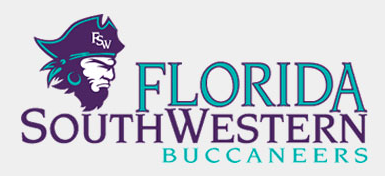 Meeting Minutes Date: 		November 13, 2015, 1:30 p.m.Location: 	Lee L-128 (Conference Room)  Chair: 		Dr. Russell Swanson  Call to Order: 1:30 pm Attendance taken Approved Minutes from October and SeptemberInformation items Upcoming Events: Philosophy in the Garden, 11/20 from 1-5 pm Concert, 11/24 ; Symphony 12/1 High School Ethics Bowl, 1/27 (we need judges, moderators, and runners) Advising in Fine Arts initiative: send short sheets to Russell Fine Arts Marketing Initiative: 2:30 filming, faculty profiles Title IX training deadline: end of November  SEI evaluations are already available (Nov. 10-24) No pre/post tests for the spring courses; take out of syllabi and off canvasSpring syllabi: make clear written policy on cheating Small item purchases can proceed (Steve, Stuart, Dana, Tom, etc.) Duty days end 12/15 and begin 1/5 Chair: nominations in March; elections in April Discussion Items Assessment Plan and timelineApproved GEs, CLOs, and DSs for 12 assigned courses 2 Unused Dispositions: wait until the spring to potentially take off our list Intellectual courage, and struggling with difficult ideasOn the horizon: all remaining courses (GE to LO + DS revisions) Humanities Online (Les, Dale, Elijah): decided to use the older version of the textbook for one more year (keep 6th edition of Fiero for online courses) For Fall 2016 we hit the HUM on-line text question. That will drive the RFP for refreshing the on-line HUM surveys.ARTS@FSW event: looking at a ticketed fundraiser for late spring Next Meeting: January 7, 2016 – 1:30-2:30 pm, Edison Campus L-128 and Polycom ACTION ITEMS: Arts: Russell needs your short sheets Russell Swanson: get with Lou Traina and Joe Kramp about April fundraising possibilities. PresentAbsentExcusedBrownXChase, SXChase, W X Doiron XHooverXLublinkXMcGowanXMompoint X Pritchett XRoes X SutterX Smith XSwanson XGuests